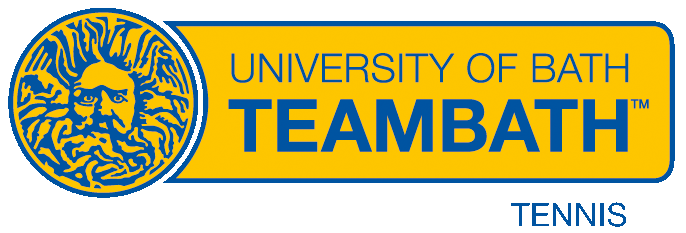 Job DescriptionPerson SpecificationCode: A/F – Application form, I/T – Interview/TestJob title:U14 Head Coach of Regional Performnace Development Centre (RPDC)Department/School:Sports Development & RecreationGrade:7Location:Sports Training VillageJob purposeThe vision for TEAMBATH Tennis is to produce the best performance player pathway in the UK. As part of the TEAMBATH RPDC the successful candidate will plan, deliver and oversee the coaching programme for some of Britain’s top 10 - 14 year olds. The responsibilities include developing the competitive, technical, physical and psychological aspects of each player’s game and working towards their long-term tennis development and educational needs. The goal will be to produce and develop U16/18 tennis players to compete internationally at the junior, university and senior stages eventually. Additionally the candidate will have to manage and develop excellent relations with the LTA and enhance the internal club development/performance pathway.Source and nature of management provided Head Coach and Director of TennisStaff management responsibilityYes direct line management of 2 performance tennis coaches and coordination of consultants and key practitioners (Strength and Conditioning Coaches, Physiotherapist and nutritionist).  Career and Professional Development ActivitiesFrom time to time you may be asked to assist in the facilitation of CPD activities.  This will form part of your substantive role and you will not receive additional payment for these activities.  Special conditions The U14 Head performance coach will be required to travel certain weeks and work weekends throughout the year to domestic and International tournaments. Plus oversee the Saturday morning regional squads. In addition support players upt to the age of 16 not selected for the National Acadmies. Main duties and responsibilities Main duties and responsibilities 1Overall lead performance coach responsible for all U14 players on the LTA’s RPDC, including goal setting, tournament scheduling and periodised programming. Involving and communicating with tennis parents at all times. 2Manage all planning and scheduling for all players and coaches between Monday and Saturday each week. Oversee and manage U14 (and some U16 squads) and LTA development camps within the University of Bath and NTC from time to time. Work within RPDC parameters to fulfill funding requirements as per LTA agreement and strategy. Oversee curriculum development for southwest coaches and university coaches. Follow up with successful implementation. Oversee the content and delivery of key coach education topics for key coaches in the southwest and within the university. 3Direct line management of 2 performance coaches on the RPDC/IHPC academy. In addition coordinate a group of practitioners and support the U10 LPDC and regional performance programme when required and enhance the 10-14 peformance pathway ready for 14+ tennis.4Work with a dynamic team of coaches at performance level and engage with other performance sports in the Sports Training Village. Support and where necessary lead University performance squads. Include Univeristy BUCS players with leading junior squad sessions 5Oversee Communication with tennis parents, doctors, physiotherapists and any other internal or external stakeholders on a daily basis. This is to include formal reports and meetings when required. 6Effectively complete and manage administration requirements expected of a performance coach/manager off court. This will include planning and budgeting for trips and reviewing travel budgets. From time to time be involved with larger budget support with Director of Tennis.7Jointly responsible for maintaining the access programme as a key strategy to recruitment for TEAMBATH Tennis. Furthermore, progress and manage working relationships with a network of coaches and clubs in the south west  8Liaise and work with the National Governing Body the LTA (Lawn Tennis Association) to maintain a good working relationship with age group captains. In addition, be required to travel with Teambath teams and National GB teams abroad to International events if required.9Work with and develop a good relationship with the LTA’s new performance team in the southwest at National, Regional and County levels. 10Manage an overall travel budget of £30,000-£40,000 for leading junior, with support from the Director of Tennis. Understand the multi-disciplinary approach and culture of elite sport here at TEAMBATH and further aid recruitment into the Univeristy high performance teams. You will from time to time be required to undertake other duties of a similar nature as reasonably required by your line manager. You will from time to time be required to undertake other duties of a similar nature as reasonably required by your line manager. CriteriaEssentialDesirableAssessed byAssessed byA/FI/TQualificationsMaster Performance Coach or previous PCA level 5 qualification plus attendance of coach education days.University degreePPPPExperience/KnowledgeExperience in developing and implementing innovative performance coaching ideas and putting them into practice. Work in an applied and integrated mannerExperience of strategic planning and scheduling for performance tennis playersProven engagement with relevant national and regional organisations and initiatives (LTA/ITF). An ability to demonstrate up to date extensive knowledge of Elite TennisExperience of working within a multi-disciplinary team in the delivery of coaching performance tennis.PPPPPPPPPPPPPPPPPPAn understanding of the requirements to achieve elite levels of performance from mini tennis through to high performance.Planning at a strategic level and ability to implement plans primarily for High Performance tennis.Management of access programmes for the IHPC and build Tennis relations and networks across the south westPPPPPPPPPSkillsExcellent communication skills (written and oral) and ability to work in a facilitative rather than instructional manner.Ability to communicate effectively to a wide range of audiencesExcellent presentation skills.Sound Information Technology skillsOrganisational and time management skills utilising off court time effectivelyAbility to work under pressureAbility prioritise own workloadPPPPPPPPPPPPPPPPAttributesHighly motivated with a passion for Tennis Personal Integrity and the ability to invoke trust and respect from othersA positive attitudeSelf-motivatedAble to work in a team and individuallyPPPPPPPPPPOther ConsiderationsAn understanding and commitment to equal opportunities in sport with a commitment to working in an equitable way.Ability to work irregular and unsocial hours as required outside normal office hours including evenings, weekends and bank holidays.Ability to travel with players around the UK and on International trips both for the IHPC and the LTA  PPPPPP